**  Başvuru tarihi (Application date):**  Dosya numarası (File number)	: 5. Çeşidin Gösterdiği Özellikler:Lütfen aday çeşidin özelliğini en iyi açıklayan özelliği işaretleyiniz.(Characteristics of the variety to be indicated (the number in brackets refers to the corresponding characteristic in Test Guidelines; please mark the note which best corresponds).Not   Teknik Soru Anketi (Technical Questıonnaıre) eksiksiz doldurulmalıdır. Lütfen bütün sorulara cevap veriniz aksi takdirde başvurunuz kabul edilemeyecektir. (To be completed in connection with an application. Please answer all  question otherwise your application is not applicable)  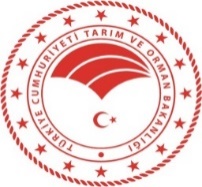 TEKNİK SORU ANKETİ *(TECHNİCAL QUESTIONNAIRE)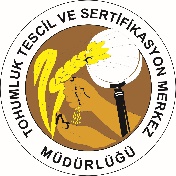 1. Botanik sınıflandırması (Botanical classification) ;   1.1.Cins (Genus)	: Gossypium  L.   1.2. Türü (Species) : 		1.2.1 Gossypium hirsutum  L	 	 	 	 	 	 	 	 	 [   ]		1.2.2 Gossypium barbadense  L	 	 	 	 	 	 	 	 [   ]		1.2.3 Türler arası hibrit(1.2.1 ve 1.2.2’nin hibritleri) 	 [   ]        		   ( Interspecific hybrids (Hybrids of 1.1 and 1.2) 		1.2.4 Diğer(others)	 	 	 	 	 	 	 	 	 	 	 	 [   ]PamukCotton(Gossypium L.)2. Başvuru yapan (Application) ;        Kişi veya Kuruluş				:  (Person or İnstitute-company)   Adresi (Address) 				:  Telefon ve fax numaras		: (Phone and fax number)  E-mail adresi						:  (e-mail address)2. Başvuru yapan (Application) ;        Kişi veya Kuruluş				:  (Person or İnstitute-company)   Adresi (Address) 				:  Telefon ve fax numaras		: (Phone and fax number)  E-mail adresi						:  (e-mail address)3. Çeşit Adı (Variety denomination)   Çeşidin Önerilen adı                                   :   (Where appropriate proposal for a variety denomination)   Varsa geçici adı (ıslahçının önerdiği geçici isim )        :   (Provisional designation (breeder’s reference))   Islah edildiği yer ve yılı                               :   (Location and year of breeding)   Islah eden kişi veya kuruluş                       :    (Person or foundation of breeding) 3. Çeşit Adı (Variety denomination)   Çeşidin Önerilen adı                                   :   (Where appropriate proposal for a variety denomination)   Varsa geçici adı (ıslahçının önerdiği geçici isim )        :   (Provisional designation (breeder’s reference))   Islah edildiği yer ve yılı                               :   (Location and year of breeding)   Islah eden kişi veya kuruluş                       :    (Person or foundation of breeding) *   Başvuru formu eksiksiz doldurulmalıdır. Lütfen bütün sorulara cevap veriniz aksi takdirde başvurunuz kabul edilemeyecektir.        (To be completed in connection with an application. Please answer all  question otherwise your application is not applicable)  **  Başvuruyu kabul eden tarafından doldurulacaktır.*   Başvuru formu eksiksiz doldurulmalıdır. Lütfen bütün sorulara cevap veriniz aksi takdirde başvurunuz kabul edilemeyecektir.        (To be completed in connection with an application. Please answer all  question otherwise your application is not applicable)  **  Başvuruyu kabul eden tarafından doldurulacaktır.  	4.  Çeşide ait ıslah şeması ve çoğaltımı hakkındaki bilgiler           (Information on the breeding scheme and propagation of the variety )4.1 Islah Şeması (Breeding scheme)      Çeşidin Elde Edilme Yöntemi ( Variety resulting from: ):4.1.1 Melezleme (crossing)a) Kontrollü melezleme (controlled cross)                                       [     ]                             Lütfen ebeveyn çeşitleri belirtiniz  (please state parent varieties)           (…………………………………….)  x  (………………………………..)                    Ana (Female parent)                               Baba (Male parent)        b) Bir kısmı bilinen melez (partially known cross)                         [     ]               Lütfen ebeveyn çeşitleri belirtiniz  (please state parent varieties)             (…………………………………….)  x  (………………………………..)                     Ana (Female parent)                             Baba (Male parent)          c) Bilinmeyen melez (unknown cross)                                             [     ]4.1.2 Mutasyon (Mutation)                                                                           [     ]	Lütfen ebeveynleri belirtiniz (please state parent variety)	……………………………………………………………….…………………………………………………………………………….…………………………………………………………………………….……………	4.1.3 Keşif ve geliştirme (Lütfen  çeşidin nerede ve ne zaman keşfedidiğini belirtiniz)          (Discovery and development) (please state where and when disscovered and how developed)		……………………………………………………………….…………………………………………………………………………….…………………………………………………………………………….……………	4.1.4 Diğer (Lütfen ayrıntılı bilgi veriniz) (other) (Please provide details)		……………………………………………………………….…………………………………………………………………………….…………………………………………………………………………….……………	           4.2 Çoğaltım metodu (Method of propagating the variety)            4.2.1 Tohum ile çoğaltılan çeşitler (Seed-propagated varieties)Kendine döllenen (Self-pollination)                                                    [        ]Yabancı döllenen (Cross-pollination)                                                 [        ]Hibrit (Hybrid)                                                                                      [        ]Diğer (Lütfen ayrıntılı bilgi veriniz) (Other-Plase provide details     [        ]  	4.  Çeşide ait ıslah şeması ve çoğaltımı hakkındaki bilgiler           (Information on the breeding scheme and propagation of the variety )4.1 Islah Şeması (Breeding scheme)      Çeşidin Elde Edilme Yöntemi ( Variety resulting from: ):4.1.1 Melezleme (crossing)a) Kontrollü melezleme (controlled cross)                                       [     ]                             Lütfen ebeveyn çeşitleri belirtiniz  (please state parent varieties)           (…………………………………….)  x  (………………………………..)                    Ana (Female parent)                               Baba (Male parent)        b) Bir kısmı bilinen melez (partially known cross)                         [     ]               Lütfen ebeveyn çeşitleri belirtiniz  (please state parent varieties)             (…………………………………….)  x  (………………………………..)                     Ana (Female parent)                             Baba (Male parent)          c) Bilinmeyen melez (unknown cross)                                             [     ]4.1.2 Mutasyon (Mutation)                                                                           [     ]	Lütfen ebeveynleri belirtiniz (please state parent variety)	……………………………………………………………….…………………………………………………………………………….…………………………………………………………………………….……………	4.1.3 Keşif ve geliştirme (Lütfen  çeşidin nerede ve ne zaman keşfedidiğini belirtiniz)          (Discovery and development) (please state where and when disscovered and how developed)		……………………………………………………………….…………………………………………………………………………….…………………………………………………………………………….……………	4.1.4 Diğer (Lütfen ayrıntılı bilgi veriniz) (other) (Please provide details)		……………………………………………………………….…………………………………………………………………………….…………………………………………………………………………….……………	           4.2 Çoğaltım metodu (Method of propagating the variety)            4.2.1 Tohum ile çoğaltılan çeşitler (Seed-propagated varieties)Kendine döllenen (Self-pollination)                                                    [        ]Yabancı döllenen (Cross-pollination)                                                 [        ]Hibrit (Hybrid)                                                                                      [        ]Diğer (Lütfen ayrıntılı bilgi veriniz) (Other-Plase provide details     [        ]  	4.  Çeşide ait ıslah şeması ve çoğaltımı hakkındaki bilgiler           (Information on the breeding scheme and propagation of the variety )4.1 Islah Şeması (Breeding scheme)      Çeşidin Elde Edilme Yöntemi ( Variety resulting from: ):4.1.1 Melezleme (crossing)a) Kontrollü melezleme (controlled cross)                                       [     ]                             Lütfen ebeveyn çeşitleri belirtiniz  (please state parent varieties)           (…………………………………….)  x  (………………………………..)                    Ana (Female parent)                               Baba (Male parent)        b) Bir kısmı bilinen melez (partially known cross)                         [     ]               Lütfen ebeveyn çeşitleri belirtiniz  (please state parent varieties)             (…………………………………….)  x  (………………………………..)                     Ana (Female parent)                             Baba (Male parent)          c) Bilinmeyen melez (unknown cross)                                             [     ]4.1.2 Mutasyon (Mutation)                                                                           [     ]	Lütfen ebeveynleri belirtiniz (please state parent variety)	……………………………………………………………….…………………………………………………………………………….…………………………………………………………………………….……………	4.1.3 Keşif ve geliştirme (Lütfen  çeşidin nerede ve ne zaman keşfedidiğini belirtiniz)          (Discovery and development) (please state where and when disscovered and how developed)		……………………………………………………………….…………………………………………………………………………….…………………………………………………………………………….……………	4.1.4 Diğer (Lütfen ayrıntılı bilgi veriniz) (other) (Please provide details)		……………………………………………………………….…………………………………………………………………………….…………………………………………………………………………….……………	           4.2 Çoğaltım metodu (Method of propagating the variety)            4.2.1 Tohum ile çoğaltılan çeşitler (Seed-propagated varieties)Kendine döllenen (Self-pollination)                                                    [        ]Yabancı döllenen (Cross-pollination)                                                 [        ]Hibrit (Hybrid)                                                                                      [        ]Diğer (Lütfen ayrıntılı bilgi veriniz) (Other-Plase provide details     [        ]ÖzelliklikCharacteristicÖrnek Çeşitler(Example Varieties)Not (x)(Note)5.1.
(1)Bitki: çiçeklenme tipiPlant: type of flowering klosterclusteredAleppo, Armada1yarı klostersemi-clusteredApricha, DP4112açıknon-clusteredCS37, DP33235.2.
(2)Çiçek: taç yaprak rengiFlower: color of petalbeyazımsıwhitishDP377, Select1sarıyellowArmada, Intercott 67025.3
(5)Çiçek: polen rengiFlower: color of pollen beyazımsıwhitishDP414, Solera1sarımedium yellowAlepo, Armada2koyu sarıdark yellowAcalpi35.4
(9)Yaprak: şekliLeaf: shape palmiye şeklindepalmateAlepo, Solera1palmiyemsi parmak şeklindepalmate to digitateIntercott 195, Intercott 2112parmak şeklindedigitateLacta, Roka3mızrak şeklindelanceolateLD Frego45.5.
(11)Yaprak: tüylülüğü (yaprağın alt yüzeyinde)Leaf: pubescence yok veya çok zayıfabsent or very weak Claudia1Çok zayıftan zayıfaVery weak to weak2zayıfweakCelia, DP4663zayıftan ortaya 4ortamediumFlora, Intercott 6705ortadan kuvvetliye6kuvvetlistrongPRG9811, ST4057kuvvetliden çok kuvvetliye8çok kuvvetlivery strongLanovia95.6. (12)Yaprak: nektar varlığıLeaf: Presence of nectaries yokabsentGuazuncho 3 INTA1varpresentDP396, ST48895.7.
(18)Koza: uzunlamasına koza şekliBoll: shape in 
longitudinal section küresel/yuvarlakcircularPrime1848, ST4391dar eliptiknarrow ellipticDP399, ST4782geniş eliptikbroad ellipticAlepo, Solera3konikovatentercott 195, Intercott 21145.8.
(20)Koza: sap uzunluğu Boll: length of peduncle çok kısavery short1çok kısadan kısayaVery short to short2kısashortDP377, Solera3kısadan ortayaShort to medium4ortamediumE1, Intercott 7015ortadan uzunaMedium to long6uzunlongBeky, Intercott 2117uzundan çok uzunaLong to very long8çok uzunvery longArmada95.9.
(22)Bitki: şekli Plant: shape
silindirikcylindricalAlepo, Armada1konikconicalFokion, Intercott 6702küreselgloboseE1, Solera35.10.
(23)Bitki: boyuPlant: height 
çok kısavery short1çok kısadan kısayaVery short to short2kısashortArmada, DP4193kısadan ortayaShort to medium4ortamediumAlepo, Solera5ortadan uzunaMedium to tall6uzuntallIntercott 670, Intercott 7017uzundan çok uzunaLong to very tall8çok uzunvery tallTzortzina95.11.
(24)Koza: açılma zamanı (erkencilik)Boll: time of opening çok erkenvery early1çok erkenden erkeneVery early t oto early2erkenearlyST318, ST4023erkenden ortayaEarly to medium4orta mediumAlepo, Solera5ortadan geçeMedium to late6geçlateAbaco, DP3327geçten çok geçeLate to very late8çok geçvery lateVered 17195.12. 
(30)Lif: uzunluğuFiber: lengthçok kısavery short1çok kısadan kısayaVery short to short2kısashort3kısadan ortayaShort to medium4ortamediumDP414, Solera5ortadan uzunaMedium to long6uzunlongDP332, Elsa7uzundan çok uzunaLong to very long8çok uzunvery longE1, Intercott 67095.13.(34)Lif: elyaf rengiFiber: colorbeyazwhiteAlepo, Solera1renklicoloredRainbow-342	6.Aday  çeşite benzer çeşitler ve farklılıkları     (Similar varieties and differences from these varieties)Lütfen aşağıdaki tabloyu aday çeşidinizin, aday çeşidinize en çok benzeyen diğer çeşitten (veya çeşitlerden) nasıl ayırt edildiğine dair bilgi vermek için kullanınız.  Bu bilgi deneme yapacak kuruluşun farklılık değerlendirmesini daha etkili bir şekilde yapmasına yardımcı olabilir.Eger benzer çeşit yoksa boş geçiniz. (Please use the following table and box for comments to provide information on how yourcandidate variety differs from the variety (or varieties) which, to the best of your knowledge, is(or are) most similar. This information may help the examination authority to conduct itsexamination of distinctness in a more efficient way.)	6.Aday  çeşite benzer çeşitler ve farklılıkları     (Similar varieties and differences from these varieties)Lütfen aşağıdaki tabloyu aday çeşidinizin, aday çeşidinize en çok benzeyen diğer çeşitten (veya çeşitlerden) nasıl ayırt edildiğine dair bilgi vermek için kullanınız.  Bu bilgi deneme yapacak kuruluşun farklılık değerlendirmesini daha etkili bir şekilde yapmasına yardımcı olabilir.Eger benzer çeşit yoksa boş geçiniz. (Please use the following table and box for comments to provide information on how yourcandidate variety differs from the variety (or varieties) which, to the best of your knowledge, is(or are) most similar. This information may help the examination authority to conduct itsexamination of distinctness in a more efficient way.)	6.Aday  çeşite benzer çeşitler ve farklılıkları     (Similar varieties and differences from these varieties)Lütfen aşağıdaki tabloyu aday çeşidinizin, aday çeşidinize en çok benzeyen diğer çeşitten (veya çeşitlerden) nasıl ayırt edildiğine dair bilgi vermek için kullanınız.  Bu bilgi deneme yapacak kuruluşun farklılık değerlendirmesini daha etkili bir şekilde yapmasına yardımcı olabilir.Eger benzer çeşit yoksa boş geçiniz. (Please use the following table and box for comments to provide information on how yourcandidate variety differs from the variety (or varieties) which, to the best of your knowledge, is(or are) most similar. This information may help the examination authority to conduct itsexamination of distinctness in a more efficient way.)	6.Aday  çeşite benzer çeşitler ve farklılıkları     (Similar varieties and differences from these varieties)Lütfen aşağıdaki tabloyu aday çeşidinizin, aday çeşidinize en çok benzeyen diğer çeşitten (veya çeşitlerden) nasıl ayırt edildiğine dair bilgi vermek için kullanınız.  Bu bilgi deneme yapacak kuruluşun farklılık değerlendirmesini daha etkili bir şekilde yapmasına yardımcı olabilir.Eger benzer çeşit yoksa boş geçiniz. (Please use the following table and box for comments to provide information on how yourcandidate variety differs from the variety (or varieties) which, to the best of your knowledge, is(or are) most similar. This information may help the examination authority to conduct itsexamination of distinctness in a more efficient way.)Aday çeşidinize benzeyen çeşitin adı(Denomination(s) ofvariety(ies) similar toyour candidate variety)Benzer çeşitten aday çeşidinizin farklılık  gösterdiği özellik (Characteristic(s) inwhich your candidatevariety differs fromthe similar variety(ies) Benzer çeşitin özelliğini açıklayınız (Describe the expressionof the characteristic(s)for the similarvariety(ies))Aday çeşitin özelliğini açıklayınız  (Describe the expressionof the characteristic(s)for your candidatevariety)Örnek (Example)CarmenKoza: Açılma zamanı (Boll: time of opening)erkenci(early)Ortadan geçe doğru(medium to late)Yorumlar (comments) :Yorumlar (comments) :Yorumlar (comments) :Yorumlar (comments) :	7. Çeşidi ayırt etmeye yardımcı olacak ilave bilgiler*;   (Additional information which may help in the examinatin of the variety) 7.1. Çeşidi ayırt etmeye yadımcı olabilecek 5 ve 6. bölümlerde verilen bilgilere ek olarak başka özellkler var mı?  Cevabınız evet ise lütfen açıklayınız.(In addition to the information provided in sections 5 and 6, are there any additional characteristics which may help to distinguish the variety?, If yes, please provide details)Evet (yes)       [    ]                                   Hayır (no)       [    ]                                   ……………………………………………………………….…………………………………………………………………………….…………………………………………………………………………….……………	7.2 Çeşidin denemesi için özel koşullar gerekli mi? Cevabınız evet ise lütfen açıklayınız    		  (Are they any Special conditions for growing the variety or conducting the examination? If yes, pleaseprovide details) Evet (yes)       [    ]                                   Hayır (no)       [    ]                                   ……………………………………………………………….…………………………………………………………………………….…………………………………………………………………………….……………	7.3 Diğer bilgiler(Other information)……………………………………………………………….…………………………………………………………………………….…………………………………………………………………………….……………	*Yetkililer verilen bu bilgilerin Teknik Soru Anketine gizli olarak eklenmesine izin verebilir.Authorities may allow certain of this information to be provided in a confidential section of the Technical Questionnaire	7. Çeşidi ayırt etmeye yardımcı olacak ilave bilgiler*;   (Additional information which may help in the examinatin of the variety) 7.1. Çeşidi ayırt etmeye yadımcı olabilecek 5 ve 6. bölümlerde verilen bilgilere ek olarak başka özellkler var mı?  Cevabınız evet ise lütfen açıklayınız.(In addition to the information provided in sections 5 and 6, are there any additional characteristics which may help to distinguish the variety?, If yes, please provide details)Evet (yes)       [    ]                                   Hayır (no)       [    ]                                   ……………………………………………………………….…………………………………………………………………………….…………………………………………………………………………….……………	7.2 Çeşidin denemesi için özel koşullar gerekli mi? Cevabınız evet ise lütfen açıklayınız    		  (Are they any Special conditions for growing the variety or conducting the examination? If yes, pleaseprovide details) Evet (yes)       [    ]                                   Hayır (no)       [    ]                                   ……………………………………………………………….…………………………………………………………………………….…………………………………………………………………………….……………	7.3 Diğer bilgiler(Other information)……………………………………………………………….…………………………………………………………………………….…………………………………………………………………………….……………	*Yetkililer verilen bu bilgilerin Teknik Soru Anketine gizli olarak eklenmesine izin verebilir.Authorities may allow certain of this information to be provided in a confidential section of the Technical Questionnaire	7. Çeşidi ayırt etmeye yardımcı olacak ilave bilgiler*;   (Additional information which may help in the examinatin of the variety) 7.1. Çeşidi ayırt etmeye yadımcı olabilecek 5 ve 6. bölümlerde verilen bilgilere ek olarak başka özellkler var mı?  Cevabınız evet ise lütfen açıklayınız.(In addition to the information provided in sections 5 and 6, are there any additional characteristics which may help to distinguish the variety?, If yes, please provide details)Evet (yes)       [    ]                                   Hayır (no)       [    ]                                   ……………………………………………………………….…………………………………………………………………………….…………………………………………………………………………….……………	7.2 Çeşidin denemesi için özel koşullar gerekli mi? Cevabınız evet ise lütfen açıklayınız    		  (Are they any Special conditions for growing the variety or conducting the examination? If yes, pleaseprovide details) Evet (yes)       [    ]                                   Hayır (no)       [    ]                                   ……………………………………………………………….…………………………………………………………………………….…………………………………………………………………………….……………	7.3 Diğer bilgiler(Other information)……………………………………………………………….…………………………………………………………………………….…………………………………………………………………………….……………	*Yetkililer verilen bu bilgilerin Teknik Soru Anketine gizli olarak eklenmesine izin verebilir.Authorities may allow certain of this information to be provided in a confidential section of the Technical Questionnaire	7. Çeşidi ayırt etmeye yardımcı olacak ilave bilgiler*;   (Additional information which may help in the examinatin of the variety) 7.1. Çeşidi ayırt etmeye yadımcı olabilecek 5 ve 6. bölümlerde verilen bilgilere ek olarak başka özellkler var mı?  Cevabınız evet ise lütfen açıklayınız.(In addition to the information provided in sections 5 and 6, are there any additional characteristics which may help to distinguish the variety?, If yes, please provide details)Evet (yes)       [    ]                                   Hayır (no)       [    ]                                   ……………………………………………………………….…………………………………………………………………………….…………………………………………………………………………….……………	7.2 Çeşidin denemesi için özel koşullar gerekli mi? Cevabınız evet ise lütfen açıklayınız    		  (Are they any Special conditions for growing the variety or conducting the examination? If yes, pleaseprovide details) Evet (yes)       [    ]                                   Hayır (no)       [    ]                                   ……………………………………………………………….…………………………………………………………………………….…………………………………………………………………………….……………	7.3 Diğer bilgiler(Other information)……………………………………………………………….…………………………………………………………………………….…………………………………………………………………………….……………	*Yetkililer verilen bu bilgilerin Teknik Soru Anketine gizli olarak eklenmesine izin verebilir.Authorities may allow certain of this information to be provided in a confidential section of the Technical Questionnaire	8. Piyasaya sürme yetkisi (Authorization for release)a) Çeşidi, çevre, insan ve hayvan sağlığının korunmasına ilişkin mevzuat kapsamında serbest bırakılması için önceden izin gerekiyor mu? (Does the variety require prior authorization for release under legislation concerning the protection of the environment, human and animal health?)Evet (yes)       [    ]                                   Hayır (no)       [    ]                                   b) Böyle bir yetki aındı mı? Cevabınız evet ise lütfen bir kopyasını ekleyiniz.(Has such authorization been obtained? please attach a copy of the authorization)Evet (yes)       [    ]                                   Hayır (no)       [    ]                                   	8. Piyasaya sürme yetkisi (Authorization for release)a) Çeşidi, çevre, insan ve hayvan sağlığının korunmasına ilişkin mevzuat kapsamında serbest bırakılması için önceden izin gerekiyor mu? (Does the variety require prior authorization for release under legislation concerning the protection of the environment, human and animal health?)Evet (yes)       [    ]                                   Hayır (no)       [    ]                                   b) Böyle bir yetki aındı mı? Cevabınız evet ise lütfen bir kopyasını ekleyiniz.(Has such authorization been obtained? please attach a copy of the authorization)Evet (yes)       [    ]                                   Hayır (no)       [    ]                                   	8. Piyasaya sürme yetkisi (Authorization for release)a) Çeşidi, çevre, insan ve hayvan sağlığının korunmasına ilişkin mevzuat kapsamında serbest bırakılması için önceden izin gerekiyor mu? (Does the variety require prior authorization for release under legislation concerning the protection of the environment, human and animal health?)Evet (yes)       [    ]                                   Hayır (no)       [    ]                                   b) Böyle bir yetki aındı mı? Cevabınız evet ise lütfen bir kopyasını ekleyiniz.(Has such authorization been obtained? please attach a copy of the authorization)Evet (yes)       [    ]                                   Hayır (no)       [    ]                                   	8. Piyasaya sürme yetkisi (Authorization for release)a) Çeşidi, çevre, insan ve hayvan sağlığının korunmasına ilişkin mevzuat kapsamında serbest bırakılması için önceden izin gerekiyor mu? (Does the variety require prior authorization for release under legislation concerning the protection of the environment, human and animal health?)Evet (yes)       [    ]                                   Hayır (no)       [    ]                                   b) Böyle bir yetki aındı mı? Cevabınız evet ise lütfen bir kopyasını ekleyiniz.(Has such authorization been obtained? please attach a copy of the authorization)Evet (yes)       [    ]                                   Hayır (no)       [    ]                                   	9. İncelenecek veya incelemek amacıyla verilecek bitki materyaline ilişkin bilgiler         (Information on plant material to be examined or submitted for examination)     9.1 Bir çeşide ait bazı karakterler, zararlı ve hastalıklardan, kimyasal ilaçlamadan (örneğin bü-yümeyi geciktirici kimyasallar veya pestisitler), doku kültüründen, farklı anaçlardan, bir ağacın farklı büyüme evreleri sırasında alınmış çeliklerden vb. etkilenebilir.(The expression of a characteristic or several characteristics of a variety may be affected by factors, such as pests and disease, chemical treatment (e.g. growth retardants or pesticides), effects of tissue culture, different rootstocks, scions taken from different growth phases of a tree, etc.)    9.2 Bitki materyali, yetkili makamlar tarafından izin verilmedikçe veya istenmedikçe çeşidin karakterlerini etkileyecek herhangi bir ilaçlamaya tabi tutulmamalıdır.  Bitki materyali böyle bir ilaçlamadan geçirildiyse, bu işlemin bütün detaylarını belirtiniz. Bu bağlamda, bilginiz dahilin-de, bitki materyalinin aşağıdaki unsurlara maruz kalıp kalmadığını belirtiniz:             (The plant material should not have undergone any treatment which would affect the expression of the characteristics of the variety, unless the competent authorities allow or request such treatment. If the plant material has undergone such treatment, full details of the treatment must be given. In this respect, please indicate below, to the best of your knowledge, if the plant material to be examined has been subjected to:)a) Mikroorganizmalar (örn. Virüs, bakteri, fitoplazma)                  Evet (yes)   [    ]     Hayır (no)   [    ]       (Microorganisms (e.g. virus, bacteria, phytoplasma))b) Kimyasal arıtma (ör. Büyüme geciktirici, pestisit)                     Evet (yes)   [    ]     Hayır (no)   [    ]       (Chemical treatment (e.g. growth retardant, pesticide)c) Doku kültürü (Tissue culture)                                                    Evet (yes)   [    ]     Hayır (no)   [    ]       d) Diğer faktörler (other factors)                                                    Evet (yes)   [    ]     Hayır (no)   [    ]       Evet dediğiniz yerler için lütfen açıklama yazınız.(Please provide details for where you have indicated “yes”)10. GMO / GDO gerekli bilgiler (Çeşit Genetiği Değiştirilmiş Organizma-Transgenik Bitki mi?)  (GMO İnformation required) (Is the variety Genetically Modified Organism-Transgenic plant ?)Evet (yes)   [    ]     Hayır (no)   [    ]          11   Bu formda verilen tüm bilgilerin doğru ve tam olduğunu onaylarım.		   (I hereby declare that, to the best of my knowledge, the information provided in this form is   correct:)	Tarih		                 İmza	                                       Başvuru sahibinin veya ıslahçının Adı Soyadı, Ünvanı    (Date)                   (Signature)                                                     (Applicant’s or breeder’s name)